APPENDIX 4: DOCUMENTATIONEXPERIMENTAL GROUP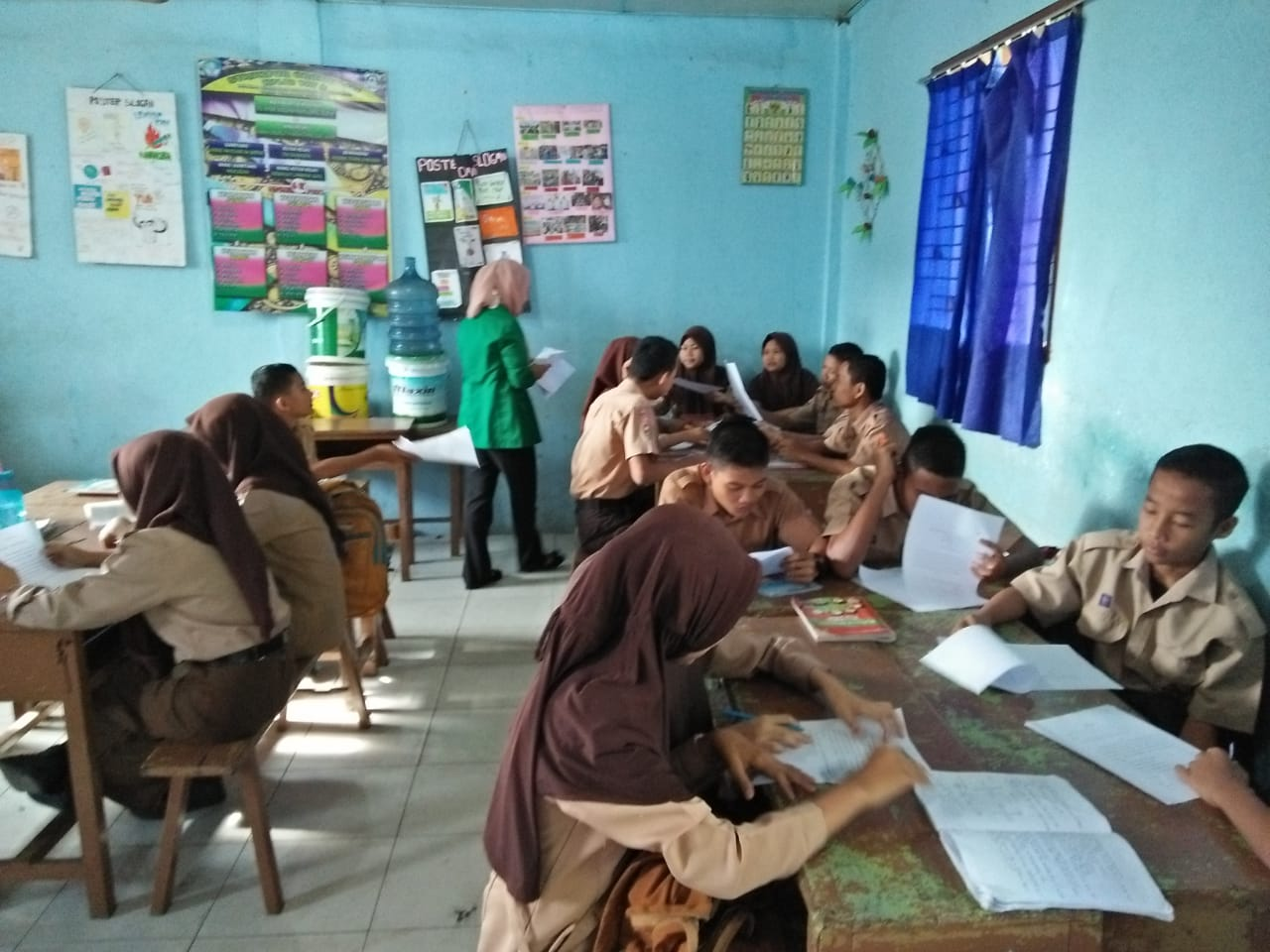 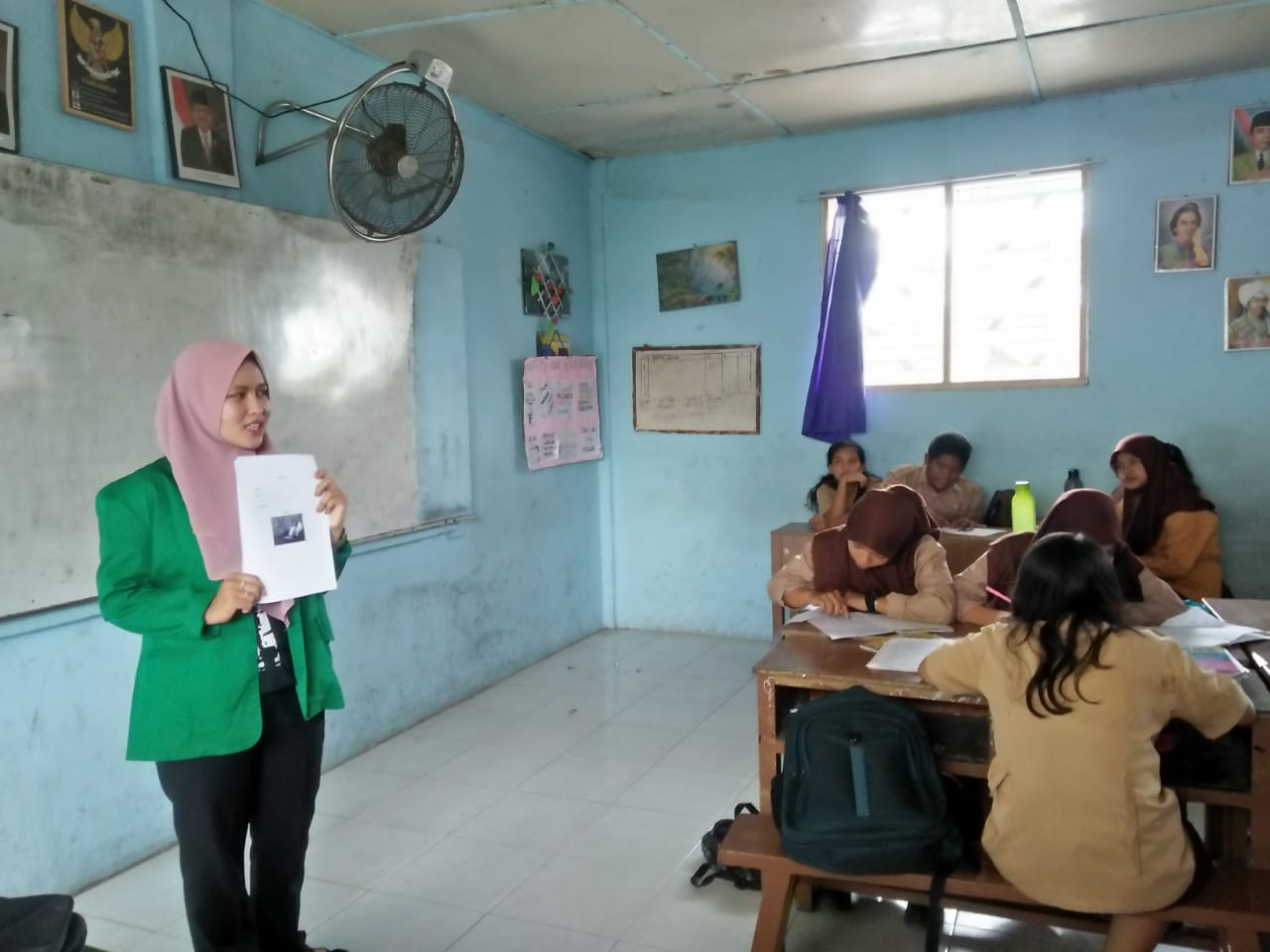 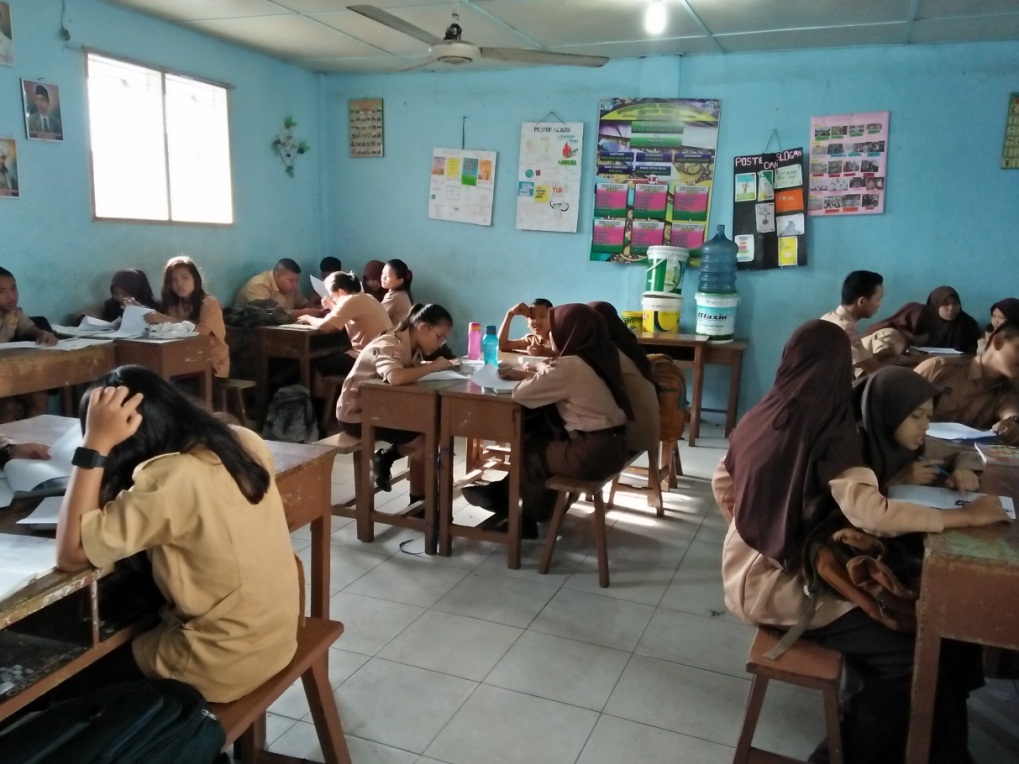 CONTROL GROUP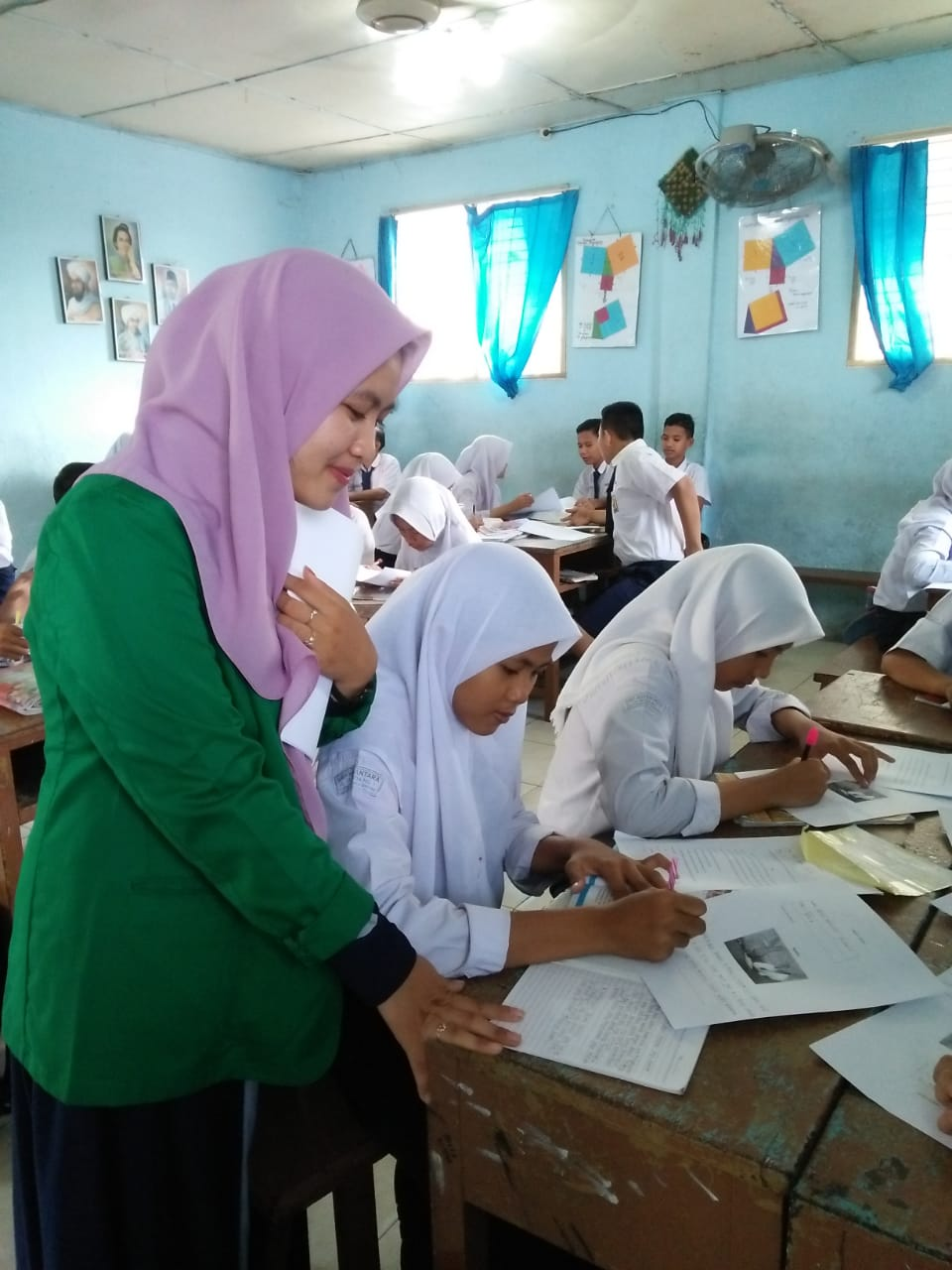 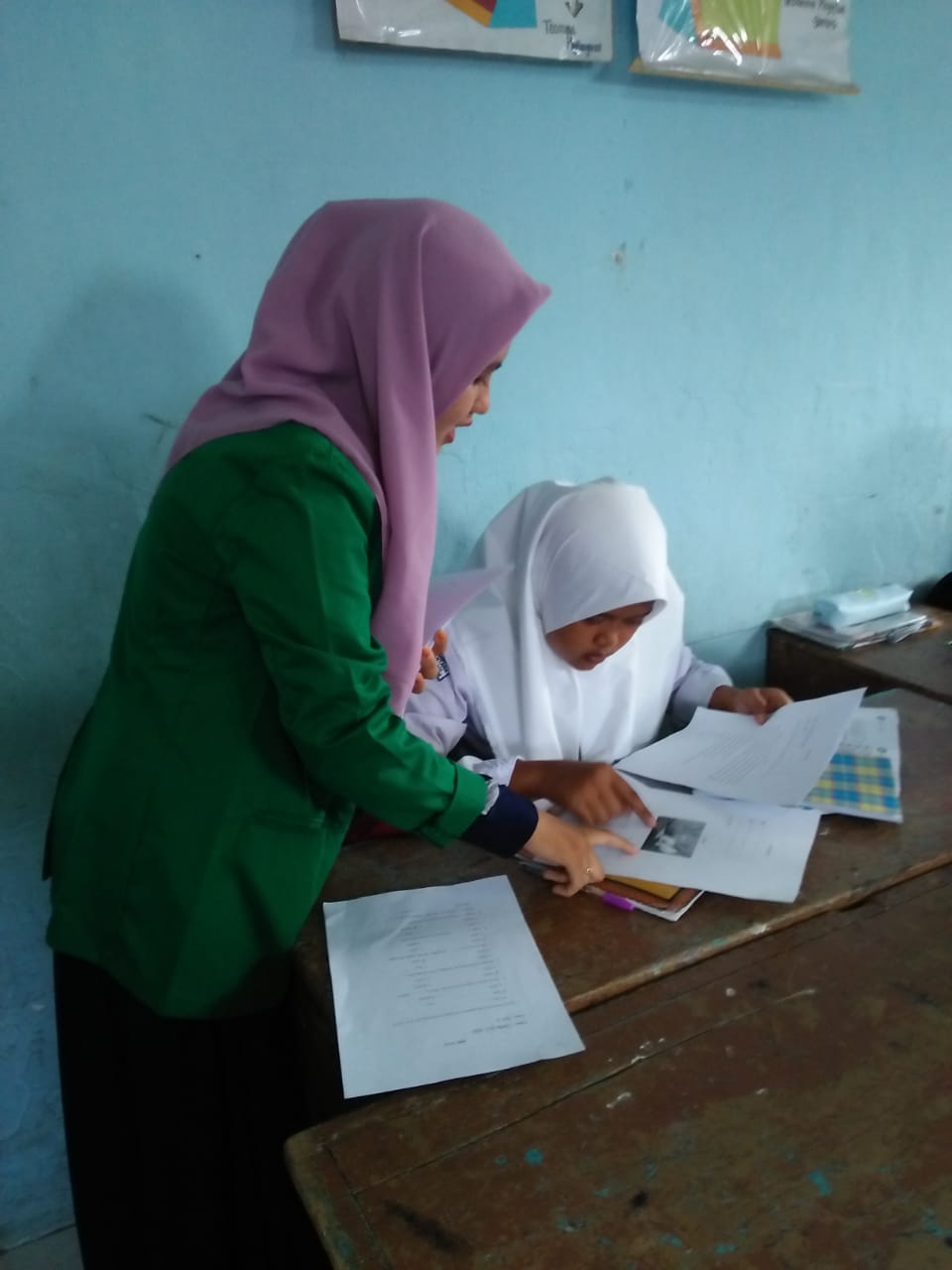 